关于发布“十三五”广西科技计划项目申报指南（第三版）的通知（桂科计字〔2018〕98号）自治区有关厅（委、局），各市（县、区）科技局，有关高等院校、科研院所，各有关单位： 
　　为贯彻落实党的十九大精神，加快实施创新驱动发展战略，按照《中共广西壮族自治区委员会 广西壮族自治区人民政府关于实施创新驱动发展战略的决定》（桂发〔2016〕23号）、《关于深化自治区本级财政科技计划和科技项目管理改革实施方案的通知》（桂政发〔2015〕57号）和《广西科技创新“十三五”规划》（桂政办发〔2016〕111 号）部署，现发布“十三五”广西科技计划项目申报指南（第三版）。有关事项通知如下： 
　　一、组织方式 
　　由符合条件的有关单位按照申报指南自行申报，经推荐、审核、评审等程序后择优支持。 
　　二、申报及推荐要求 
　　项目通过广西科技管理信息平台（http://portal.gxst.gov.cn）进行申报及提交有关资料。 
　　请按照申报指南和申报须知的要求，做好本地区、本部门（单位）的项目组织申报、筛选、审核和推荐工作。由市科技局推荐申报并承诺有市财政配套经费的项目，应商市财政局后联合行文上报。属于保密的材料，按有关规定执行。详见申报须知。 
　　三、申报方式及时间 
　　项目申报实行常态制，广西科技管理信息平台常年全天开放接受在线申报。纸质申报材料请寄送至广西科技项目评估中心，自治区政务服务中心不再接收项目申报材料。科技厅全年委托专业机构组织项目评估评审，通过评审的项目纳入项目储备库，根据财政经费预算计划择优分批次下达。 
　　四、联系方式 
　　咨询电话：0771—966118。 
　　自治区科技厅规划财务处  0771—2630956。 
　　电子信箱：fzc@gxsti.net。 
　　纸质材料接收地点：南宁市新竹路20号广西科技项目评估中心，邮编：530022，电话：0771-5892614,5892607。 
　　特此通知。     附件：1.“十三五”广西科技计划项目申报指南（第三版）.doc 
　　　　　2. 广西科技计划项目申报须知（重点研发计划、基地和人才专项、技术创新引导专项）.doc 
　　　　　3. 广西自然科学基金项目资助申请须知.doc 
　　　　　4-1.广西科技计划项目申报书（广西重点研发计划、广西技术创新引导专项）.doc 
　　　　　4-2.广西科技计划项目申报书（广西科技基地和人才专项）.doc 
　　　　　4-3.广西科技计划项目申请书（广西自然科学基金）.doc
　　　　　4-4.瞪羚企业研发费用后补助资金申请表（5月31日截止申报）.doc 
　　　　　5.广西科技计划项目申报推荐汇总表.xls 

　　　　　（附件可从广西科学技术厅网站www.gxst.gov.cn“通知公告”栏下载） 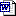 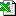 广西壮族自治区科学技术厅
             2018年4月17日